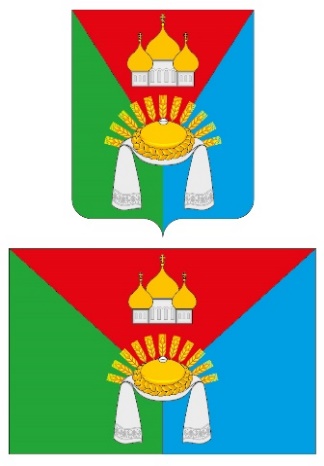 РОССИЙСКАЯ ФЕДЕРАЦИЯАДМИНИСТРАЦИЯ МАНИНСКОГО СЕЛЬСКОГО ПОСЕЛЕНИЯКАЛАЧЕЕВСКОГО МУНИЦИПАЛЬНОГО РАЙОНАВОРОНЕЖСКОЙ ОБЛАСТИПОСТАНОВЛЕНИЕот 29 марта 2023 г. 									№49с. МаниноВ целях актуализации информации и приведения в соответствие с решением Совета народных депутатов Манинского сельского поселения Калачеевского муниципального района Воронежской области от 28.12.2022 г. № 99 «О бюджете Манинского сельского поселения Калачеевского муниципального района на 2023год и плановый период 2024 и 2025 годов», с постановлением администрации Манинского сельского поселения № 67 от 11.10.2013 г. «Об утверждении Порядка разработки, реализации и оценки эффективности муниципальных программ Манинского сельского поселения Калачеевского муниципального района Воронежской области» (в редакции от 28.04.2014 г. №21, 24.12.2018 г. №61, от 14.10.2019 г. №122), распоряжением администрации Манинского сельского поселения №31 от 14.10.2019 г. «Об утверждении перечня муниципальных программ Манинского сельского поселения Калачеевского муниципального района», администрация Манинского сельского поселения Калачеевского муниципального района п о с т а н о в л я е т:1. Внести изменение в постановление администрации Манинского сельского поселении № 129 от 21.10.2019 г. «Содержание и развитие коммунальной инфраструктуры на территории Манинского сельского поселения Калачеевского муниципального района на 2020 - 2026 годы» изложив в следующей редакции:1.1 В паспорте муниципальной программы Манинского сельского поселения «Содержание и развитие коммунальной инфраструктуры на территории Манинского сельского поселения Калачеевского муниципального района на 2020 - 2026 годы» строку «Объемы и источники финансирования Муниципальной программы (в действующих ценах каждого года реализации Муниципальной программы)» изложить в следующей редакции:1.2 в паспорте муниципальной подпрограммы Манинского сельского поселения «Содержание и развитие коммунальной инфраструктуры на территории Манинского сельского поселения Калачеевского муниципального района на 2020 - 2026 годы» строку «Объемы и источники финансирования Муниципальной программы (в действующих ценах каждого года реализации Муниципальной программы)» изложить в следующей редакции:1.3. Приложения 2,3,4,5 к муниципальной программе изложить в следующей редакции, согласно приложений 1,2,3,4 к настоящему постановлению.2. Опубликовать настоящее постановление в Вестнике муниципальных правовых актов Манинского сельского поселения Калачеевского муниципального района Воронежской области, разместить на официальном сайте администрации Манинского сельского поселения.3. Контроль за исполнением настоящего постановления оставляю за собой.Глава Манинского сельского поселения                                    С. Н. БорщевПриложение 1к постановлению администрацииМанинского сельского поселенияот 29.03.2023 г №43РАСХОДЫместного бюджета на реализацию муниципальной программы Манинского сельского поселения» Содержание и развитие коммунальной инфраструктуры на территории Манинского сельского поселения Калачеевского муниципального района на 2020 - 2026 годы»Приложение 2к постановлению администрацииМанинского сельского поселенияот 29.03.2023 г № 43Оценка применения мер муниципального регулирования в сфере реализации муниципальной программыПриложение 3к постановлению администрацииМанинского сельского поселенияот 29.03.2023 г № 43Финансовое обеспечение и прогнозная (справочная) оценка расходов федерального, областного и местного, бюджетов внебюджетных фондов, юридических и физических лиц на реализацию муниципальной программы Манинского сельского поселения «Содержание и развитие коммунальной инфраструктуры на территории Манинского сельского поселения на 2020-2026 годы»Приложение 4к постановлению администрацииМанинского сельского поселенияот 29.03.2023 г №43План реализации муниципальной программы Содержание и развитие коммунальной инфраструктуры территории Манинского сельского поселения Калачеевского муниципального района на 2020 - 2026 годы»На 2023 годО внесении изменений в постановление администрации Манинского сельского поселения от 21.10.2019 № 129 «О муниципальной программе Манинского сельского поселения «Содержание и развитие коммунальной инфраструктуры на территории Манинского сельского поселения Калачеевского муниципального района на 2020 - 2026 годы»(в редакции от 11.02.2020 г. №6; от 11.02.2020 г №9; от 27.05.2020 г №34; от 31.08.2020 г №49; от 28.12.2020 г №70; от 11.02.2021 г №1; от 11.02.2021 г. №4; от 28.04.2021 г №23; от 30.08.2021 г №55; 28.12.2021г №90; от 14.02.2022 г №8, от 14.02.2022г. №9, от 20.06.2022г. №24, от 27.04.2022г. №24, от 20.06.2022г. №36, от 28.12.2022г. №80)Объемы и источники финансирования Муниципальной программы (в действующих ценах каждого года реализации Муниципальной программы)Финансирование программных мероприятий осуществляется за счёт средств бюджета поселения в объёмах, предусмотренных Программой и утверждённых решением Совета депутатов Манинского сельского поселения о бюджете на очередной финансовый год.Объём бюджетных ассигнований на реализацию муниципальной программы составляет – 63365,4 тыс. рублей, в том числе средства федерального бюджета 1858,55 тыс. рублей, средства областного бюджета 36495,95 тыс. рублей, средства бюджета Манинского сельского поселения 25010,9 тыс. рублей.Для реализации мероприятий могут привлекаться средства федерального, областного и районного бюджетов, внебюджетные источники.Объемы финансирования программы носят прогнозный характер и подлежат уточнению в установленном порядке при формировании бюджета Манинского сельского поселения Калачеевского муниципального района Воронежской области на очередной финансовый год.Объемы и источники финансирования Муниципальной подпрограммы (в действующих ценах каждого года реализации Муниципальной подпрограммы)Финансирование подпрограммных мероприятий осуществляется за счёт средств бюджета поселения в объёмах, предусмотренных Программой и утверждённых решением Совета депутатов Манинского сельского поселения о бюджете на очередной финансовый год.Объём бюджетных ассигнований на реализацию муниципальной подпрограммы составляет –63365,4 тыс. рублей, в том числе средства федерального бюджета 1858,55 тыс. рублей, средства областного бюджета 36495,95 тыс. рублей, средства бюджета Манинского сельского поселения 25010,9 тыс. рублей.Для реализации мероприятий могут привлекаться средства федерального, областного и районного бюджетов, внебюджетные источники.Объемы финансирования подпрограммы носят прогнозный характер и подлежат уточнению в установленном порядке при формировании бюджета Манинского сельского поселения Калачеевского муниципального района Воронежской области на очередной финансовый год.СтатусНаименование муниципальной программы, подпрограммы, основного мероприятияНаименование ответственного исполнителя, исполнителя – главного распорядителя средств местного бюджета (далее - ГРБС)Расходы местного бюджета по годам реализации муниципальной программы, тыс. руб.Расходы местного бюджета по годам реализации муниципальной программы, тыс. руб.Расходы местного бюджета по годам реализации муниципальной программы, тыс. руб.Расходы местного бюджета по годам реализации муниципальной программы, тыс. руб.Расходы местного бюджета по годам реализации муниципальной программы, тыс. руб.Расходы местного бюджета по годам реализации муниципальной программы, тыс. руб.Расходы местного бюджета по годам реализации муниципальной программы, тыс. руб.Расходы местного бюджета по годам реализации муниципальной программы, тыс. руб.СтатусНаименование муниципальной программы, подпрограммы, основного мероприятияНаименование ответственного исполнителя, исполнителя – главного распорядителя средств местного бюджета (далее - ГРБС)2020 год2021 год2021 год2022 год2023 год2024 год2025 год2026 год123455678910Муниципальная программа Содержание и развитие коммунальной инфраструктуры на территории  Манинского сельского поселения Калачеевского муниципального района на 2020 - 2026 годы»Всего7302,17375,27375,211362,317033,110936,97871,11484,7Муниципальная программа Содержание и развитие коммунальной инфраструктуры на территории  Манинского сельского поселения Калачеевского муниципального района на 2020 - 2026 годы»в том числе по ГРБС:1Муниципальная программа Содержание и развитие коммунальной инфраструктуры на территории  Манинского сельского поселения Калачеевского муниципального района на 2020 - 2026 годы»Ответственный исполнитель Администрация Манинского сельского поселения7302,17302,17375,211362,317033,110936,97871,11484,7Подпрограмма Содержание и развитие коммунальной  инфраструктуры на территории  Манинского сельского поселения Калачеевского муниципального района на 2020 - 2026 годы»Всего7302,17375,27375,211362,317033,110936,97871,11484,7Подпрограмма Содержание и развитие коммунальной  инфраструктуры на территории  Манинского сельского поселения Калачеевского муниципального района на 2020 - 2026 годы»в том числе по ГРБС:Подпрограмма Содержание и развитие коммунальной  инфраструктуры на территории  Манинского сельского поселения Калачеевского муниципального района на 2020 - 2026 годы»Ответственный исполнитель Администрация Манинского сельского поселения7302,17375,27375,211362,317033,110936,97871,11484,7Основное мероприятие 1Содержание уличного освещения, энергосбережение и повышение  энергетической эффективности Всего387,1571,0571,0448,2580,64493,8810,0100,0Основное мероприятие 1Содержание уличного освещения, энергосбережение и повышение  энергетической эффективности в том числе по ГРБС:Основное мероприятие 1Содержание уличного освещения, энергосбережение и повышение  энергетической эффективности Ответственный исполнитель Администрация  Манинского сельского поселения387,1571,0571,0448,2580,64493,8810,0100,0Основное мероприятие2Осуществление дорожной деятельности  в части содержания и ремонта  автомобильных дорог местного значении в границах Манинского сельского поселенияВсего4087,84246,24246,26438,95823,45945,16126,21234,7Основное мероприятие2Осуществление дорожной деятельности  в части содержания и ремонта  автомобильных дорог местного значении в границах Манинского сельского поселенияв том числе по ГРБС:Основное мероприятие2Осуществление дорожной деятельности  в части содержания и ремонта  автомобильных дорог местного значении в границах Манинского сельского поселенияОтветственный исполнитель Администрация Манинского сельского поселения4087,84246,24246,26438,95823,45945,16126,21234,7Основное мероприятие3Благоустройство и озеленение парков, скверов и мест отдыхаВсего767,6483,3483,332,150,050,050,050,0Основное мероприятие3Благоустройство и озеленение парков, скверов и мест отдыхав том числе по ГРБС:Основное мероприятие3Благоустройство и озеленение парков, скверов и мест отдыхаОтветственный исполнитель Администрация Манинского сельского поселения767,6483,3483,332,150,050,050,050,0Основное мероприятие4Прочие мероприятия по благоустройству территорииВсего 2059,62074,72074,74428,110509,1448,0884,950,0Основное мероприятие4Прочие мероприятия по благоустройству территориив том числе по ГРБС:Основное мероприятие4Прочие мероприятия по благоустройству территорииОтветственный исполнитель Администрация  Манинского сельского поселения2059,62074,72074,74428,110509,1448,0884,950,0Основное мероприятие 5Организация ритуальных услуг и содержание мест захороненияВсего 0,00,00,015,070,00,00,050,0Основное мероприятие 5Организация ритуальных услуг и содержание мест захороненияв том числе по ГРБС:Основное мероприятие 5Организация ритуальных услуг и содержание мест захороненияОтветственный исполнитель Администрация Манинского сельского поселения0,00,00,015,070,00,00,050,0№п/п№п/пНаименование мерыНаименование мерыПоказатель применения меры, тыс. рублейФинансовая оценка результата (тыс.руб.), годыФинансовая оценка результата (тыс.руб.), годыФинансовая оценка результата (тыс.руб.), годыФинансовая оценка результата (тыс.руб.), годыФинансовая оценка результата (тыс.руб.), годыФинансовая оценка результата (тыс.руб.), годыФинансовая оценка результата (тыс.руб.), годыФинансовая оценка результата (тыс.руб.), годыФинансовая оценка результата (тыс.руб.), годыФинансовая оценка результата (тыс.руб.), годыФинансовая оценка результата (тыс.руб.), годыФинансовая оценка результата (тыс.руб.), годыФинансовая оценка результата (тыс.руб.), годыКраткое обоснование необходимости применения меры для достижения цели муниципальной программы№п/п№п/пНаименование мерыНаименование мерыПоказатель применения меры, тыс. рублей2020год2020год2021год2022год2022год2022год2023 год2023 год2024год2024год2025год2025год2026годКраткое обоснование необходимости применения меры для достижения цели муниципальной программы112234456667788991011Муниципальная программа « Содержание  и развитие  коммунальной инфраструктуры на территории Манинского сельского поселения на 2020-2026 годы»Муниципальная программа « Содержание  и развитие  коммунальной инфраструктуры на территории Манинского сельского поселения на 2020-2026 годы»Муниципальная программа « Содержание  и развитие  коммунальной инфраструктуры на территории Манинского сельского поселения на 2020-2026 годы»Муниципальная программа « Содержание  и развитие  коммунальной инфраструктуры на территории Манинского сельского поселения на 2020-2026 годы»Муниципальная программа « Содержание  и развитие  коммунальной инфраструктуры на территории Манинского сельского поселения на 2020-2026 годы»Муниципальная программа « Содержание  и развитие  коммунальной инфраструктуры на территории Манинского сельского поселения на 2020-2026 годы»Муниципальная программа « Содержание  и развитие  коммунальной инфраструктуры на территории Манинского сельского поселения на 2020-2026 годы»Муниципальная программа « Содержание  и развитие  коммунальной инфраструктуры на территории Манинского сельского поселения на 2020-2026 годы»Муниципальная программа « Содержание  и развитие  коммунальной инфраструктуры на территории Манинского сельского поселения на 2020-2026 годы»Муниципальная программа « Содержание  и развитие  коммунальной инфраструктуры на территории Манинского сельского поселения на 2020-2026 годы»Муниципальная программа « Содержание  и развитие  коммунальной инфраструктуры на территории Манинского сельского поселения на 2020-2026 годы»Муниципальная программа « Содержание  и развитие  коммунальной инфраструктуры на территории Манинского сельского поселения на 2020-2026 годы»Муниципальная программа « Содержание  и развитие  коммунальной инфраструктуры на территории Манинского сельского поселения на 2020-2026 годы»Муниципальная программа « Содержание  и развитие  коммунальной инфраструктуры на территории Манинского сельского поселения на 2020-2026 годы»Муниципальная программа « Содержание  и развитие  коммунальной инфраструктуры на территории Манинского сельского поселения на 2020-2026 годы»Муниципальная программа « Содержание  и развитие  коммунальной инфраструктуры на территории Манинского сельского поселения на 2020-2026 годы»Муниципальная программа « Содержание  и развитие  коммунальной инфраструктуры на территории Манинского сельского поселения на 2020-2026 годы»Подпрограмма « Содержание  и развитие  коммунальной инфраструктуры на территории Манинского сельского поселения на 2020-2026 годы»Подпрограмма « Содержание  и развитие  коммунальной инфраструктуры на территории Манинского сельского поселения на 2020-2026 годы»Подпрограмма « Содержание  и развитие  коммунальной инфраструктуры на территории Манинского сельского поселения на 2020-2026 годы»Подпрограмма « Содержание  и развитие  коммунальной инфраструктуры на территории Манинского сельского поселения на 2020-2026 годы»Подпрограмма « Содержание  и развитие  коммунальной инфраструктуры на территории Манинского сельского поселения на 2020-2026 годы»Подпрограмма « Содержание  и развитие  коммунальной инфраструктуры на территории Манинского сельского поселения на 2020-2026 годы»Подпрограмма « Содержание  и развитие  коммунальной инфраструктуры на территории Манинского сельского поселения на 2020-2026 годы»Подпрограмма « Содержание  и развитие  коммунальной инфраструктуры на территории Манинского сельского поселения на 2020-2026 годы»Подпрограмма « Содержание  и развитие  коммунальной инфраструктуры на территории Манинского сельского поселения на 2020-2026 годы»Подпрограмма « Содержание  и развитие  коммунальной инфраструктуры на территории Манинского сельского поселения на 2020-2026 годы»Подпрограмма « Содержание  и развитие  коммунальной инфраструктуры на территории Манинского сельского поселения на 2020-2026 годы»Подпрограмма « Содержание  и развитие  коммунальной инфраструктуры на территории Манинского сельского поселения на 2020-2026 годы»Подпрограмма « Содержание  и развитие  коммунальной инфраструктуры на территории Манинского сельского поселения на 2020-2026 годы»Подпрограмма « Содержание  и развитие  коммунальной инфраструктуры на территории Манинского сельского поселения на 2020-2026 годы»Подпрограмма « Содержание  и развитие  коммунальной инфраструктуры на территории Манинского сельского поселения на 2020-2026 годы»Подпрограмма « Содержание  и развитие  коммунальной инфраструктуры на территории Манинского сельского поселения на 2020-2026 годы»Подпрограмма « Содержание  и развитие  коммунальной инфраструктуры на территории Манинского сельского поселения на 2020-2026 годы»Основное мероприятие 1.«Содержание уличного освещения, энергосбережение и повышение энергетической эффективностиОсновное мероприятие 1.«Содержание уличного освещения, энергосбережение и повышение энергетической эффективностиОсновное мероприятие 1.«Содержание уличного освещения, энергосбережение и повышение энергетической эффективностиОсновное мероприятие 1.«Содержание уличного освещения, энергосбережение и повышение энергетической эффективностиОсновное мероприятие 1.«Содержание уличного освещения, энергосбережение и повышение энергетической эффективностиОсновное мероприятие 1.«Содержание уличного освещения, энергосбережение и повышение энергетической эффективностиОсновное мероприятие 1.«Содержание уличного освещения, энергосбережение и повышение энергетической эффективностиОсновное мероприятие 1.«Содержание уличного освещения, энергосбережение и повышение энергетической эффективностиОсновное мероприятие 1.«Содержание уличного освещения, энергосбережение и повышение энергетической эффективностиОсновное мероприятие 1.«Содержание уличного освещения, энергосбережение и повышение энергетической эффективностиОсновное мероприятие 1.«Содержание уличного освещения, энергосбережение и повышение энергетической эффективностиОсновное мероприятие 1.«Содержание уличного освещения, энергосбережение и повышение энергетической эффективностиОсновное мероприятие 1.«Содержание уличного освещения, энергосбережение и повышение энергетической эффективностиОсновное мероприятие 1.«Содержание уличного освещения, энергосбережение и повышение энергетической эффективностиОсновное мероприятие 1.«Содержание уличного освещения, энергосбережение и повышение энергетической эффективностиОсновное мероприятие 1.«Содержание уличного освещения, энергосбережение и повышение энергетической эффективностиОсновное мероприятие 1.«Содержание уличного освещения, энергосбережение и повышение энергетической эффективности387,1387,1571,0448,2448,2448,2560,8560,84493,84493,8810,0810,0100,0Основное мероприятие 2«Осуществление дорожной деятельности в части содержания и ремонта автомобильных дорог местного значения в границах Манинского сельского поселения»Основное мероприятие 2«Осуществление дорожной деятельности в части содержания и ремонта автомобильных дорог местного значения в границах Манинского сельского поселения»Основное мероприятие 2«Осуществление дорожной деятельности в части содержания и ремонта автомобильных дорог местного значения в границах Манинского сельского поселения»Основное мероприятие 2«Осуществление дорожной деятельности в части содержания и ремонта автомобильных дорог местного значения в границах Манинского сельского поселения»Основное мероприятие 2«Осуществление дорожной деятельности в части содержания и ремонта автомобильных дорог местного значения в границах Манинского сельского поселения»Основное мероприятие 2«Осуществление дорожной деятельности в части содержания и ремонта автомобильных дорог местного значения в границах Манинского сельского поселения»Основное мероприятие 2«Осуществление дорожной деятельности в части содержания и ремонта автомобильных дорог местного значения в границах Манинского сельского поселения»Основное мероприятие 2«Осуществление дорожной деятельности в части содержания и ремонта автомобильных дорог местного значения в границах Манинского сельского поселения»Основное мероприятие 2«Осуществление дорожной деятельности в части содержания и ремонта автомобильных дорог местного значения в границах Манинского сельского поселения»Основное мероприятие 2«Осуществление дорожной деятельности в части содержания и ремонта автомобильных дорог местного значения в границах Манинского сельского поселения»Основное мероприятие 2«Осуществление дорожной деятельности в части содержания и ремонта автомобильных дорог местного значения в границах Манинского сельского поселения»Основное мероприятие 2«Осуществление дорожной деятельности в части содержания и ремонта автомобильных дорог местного значения в границах Манинского сельского поселения»Основное мероприятие 2«Осуществление дорожной деятельности в части содержания и ремонта автомобильных дорог местного значения в границах Манинского сельского поселения»Основное мероприятие 2«Осуществление дорожной деятельности в части содержания и ремонта автомобильных дорог местного значения в границах Манинского сельского поселения»Основное мероприятие 2«Осуществление дорожной деятельности в части содержания и ремонта автомобильных дорог местного значения в границах Манинского сельского поселения»Основное мероприятие 2«Осуществление дорожной деятельности в части содержания и ремонта автомобильных дорог местного значения в границах Манинского сельского поселения»Основное мероприятие 2«Осуществление дорожной деятельности в части содержания и ремонта автомобильных дорог местного значения в границах Манинского сельского поселения»4087,84246,24246,24246,26438,95823,45823,45823,45945,16126,26126,21234,71234,7Основное мероприятие 3«Благоустройство и озеленение парков, скверов и мест отдыхов»Основное мероприятие 3«Благоустройство и озеленение парков, скверов и мест отдыхов»Основное мероприятие 3«Благоустройство и озеленение парков, скверов и мест отдыхов»Основное мероприятие 3«Благоустройство и озеленение парков, скверов и мест отдыхов»Основное мероприятие 3«Благоустройство и озеленение парков, скверов и мест отдыхов»Основное мероприятие 3«Благоустройство и озеленение парков, скверов и мест отдыхов»Основное мероприятие 3«Благоустройство и озеленение парков, скверов и мест отдыхов»Основное мероприятие 3«Благоустройство и озеленение парков, скверов и мест отдыхов»Основное мероприятие 3«Благоустройство и озеленение парков, скверов и мест отдыхов»Основное мероприятие 3«Благоустройство и озеленение парков, скверов и мест отдыхов»Основное мероприятие 3«Благоустройство и озеленение парков, скверов и мест отдыхов»Основное мероприятие 3«Благоустройство и озеленение парков, скверов и мест отдыхов»Основное мероприятие 3«Благоустройство и озеленение парков, скверов и мест отдыхов»Основное мероприятие 3«Благоустройство и озеленение парков, скверов и мест отдыхов»Основное мероприятие 3«Благоустройство и озеленение парков, скверов и мест отдыхов»Основное мероприятие 3«Благоустройство и озеленение парков, скверов и мест отдыхов»Основное мероприятие 3«Благоустройство и озеленение парков, скверов и мест отдыхов»767,6767,6483,332,132,132,150,050,050,050,050,050,050,0Основное мероприятие 4«Прочие мероприятия по благоустройству территории»Основное мероприятие 4«Прочие мероприятия по благоустройству территории»Основное мероприятие 4«Прочие мероприятия по благоустройству территории»Основное мероприятие 4«Прочие мероприятия по благоустройству территории»Основное мероприятие 4«Прочие мероприятия по благоустройству территории»Основное мероприятие 4«Прочие мероприятия по благоустройству территории»Основное мероприятие 4«Прочие мероприятия по благоустройству территории»Основное мероприятие 4«Прочие мероприятия по благоустройству территории»Основное мероприятие 4«Прочие мероприятия по благоустройству территории»Основное мероприятие 4«Прочие мероприятия по благоустройству территории»Основное мероприятие 4«Прочие мероприятия по благоустройству территории»Основное мероприятие 4«Прочие мероприятия по благоустройству территории»Основное мероприятие 4«Прочие мероприятия по благоустройству территории»Основное мероприятие 4«Прочие мероприятия по благоустройству территории»Основное мероприятие 4«Прочие мероприятия по благоустройству территории»Основное мероприятие 4«Прочие мероприятия по благоустройству территории»Основное мероприятие 4«Прочие мероприятия по благоустройству территории»2059,62059,62074,74428,14428,14428,14428,110509,1448,0448,0884,9884,950,0Основное мероприятие 5«Организация ритуальных услуг и содержание мест захоронения»Основное мероприятие 5«Организация ритуальных услуг и содержание мест захоронения»Основное мероприятие 5«Организация ритуальных услуг и содержание мест захоронения»Основное мероприятие 5«Организация ритуальных услуг и содержание мест захоронения»Основное мероприятие 5«Организация ритуальных услуг и содержание мест захоронения»Основное мероприятие 5«Организация ритуальных услуг и содержание мест захоронения»Основное мероприятие 5«Организация ритуальных услуг и содержание мест захоронения»Основное мероприятие 5«Организация ритуальных услуг и содержание мест захоронения»Основное мероприятие 5«Организация ритуальных услуг и содержание мест захоронения»Основное мероприятие 5«Организация ритуальных услуг и содержание мест захоронения»Основное мероприятие 5«Организация ритуальных услуг и содержание мест захоронения»Основное мероприятие 5«Организация ритуальных услуг и содержание мест захоронения»Основное мероприятие 5«Организация ритуальных услуг и содержание мест захоронения»Основное мероприятие 5«Организация ритуальных услуг и содержание мест захоронения»Основное мероприятие 5«Организация ритуальных услуг и содержание мест захоронения»Основное мероприятие 5«Организация ритуальных услуг и содержание мест захоронения»Основное мероприятие 5«Организация ритуальных услуг и содержание мест захоронения»0,00,00,015,015,015,015,070,00,00,00,00,050,0СтатусНаименование муниципальной программы, подпрограммы, основного мероприятияИсточники ресурсного обеспеченияОценка расходов по годам реализации муниципальной программы, тыс. руб.Оценка расходов по годам реализации муниципальной программы, тыс. руб.Оценка расходов по годам реализации муниципальной программы, тыс. руб.Оценка расходов по годам реализации муниципальной программы, тыс. руб.Оценка расходов по годам реализации муниципальной программы, тыс. руб.Оценка расходов по годам реализации муниципальной программы, тыс. руб.Оценка расходов по годам реализации муниципальной программы, тыс. руб.СтатусНаименование муниципальной программы, подпрограммы, основного мероприятияИсточники ресурсного обеспечения2020 год2021 год2022 год2023 год2024 год2025 год2026 год123456789Муниципальная программа Содержание и развитие коммунальной инфраструктуры на территории Манинского сельского поселения на 2020-2026 годы»всего, в том числе:7302,17375,211362,317033,110936,97871,11484,7Муниципальная программа Содержание и развитие коммунальной инфраструктуры на территории Манинского сельского поселения на 2020-2026 годы»федеральный бюджет507,951350,6Муниципальная программа Содержание и развитие коммунальной инфраструктуры на территории Манинского сельского поселения на 2020-2026 годы»областной бюджет3202,03303,555269,312109,18050,94561,1Муниципальная программа Содержание и развитие коммунальной инфраструктуры на территории Манинского сельского поселения на 2020-2026 годы»местный бюджет4100,13563,74742,44924,02886,03310,01484,7Муниципальная программа Содержание и развитие коммунальной инфраструктуры на территории Манинского сельского поселения на 2020-2026 годы»внебюджетные фондыМуниципальная программа Содержание и развитие коммунальной инфраструктуры на территории Манинского сельского поселения на 2020-2026 годы»юридические лицаМуниципальная программа Содержание и развитие коммунальной инфраструктуры на территории Манинского сельского поселения на 2020-2026 годы»физические лицаПодпрограмма Содержание и развитие коммунальной инфраструктуры на территории Манинского сельского поселения на 2020-2026 годы»всего, в том числе:7302,17375,211362,317033,110936,97871,11484,7Подпрограмма Содержание и развитие коммунальной инфраструктуры на территории Манинского сельского поселения на 2020-2026 годы»федеральный бюджет507,951350,6Подпрограмма Содержание и развитие коммунальной инфраструктуры на территории Манинского сельского поселения на 2020-2026 годы»областной бюджет3202,03303,555269,312109,18050,94561,1Подпрограмма Содержание и развитие коммунальной инфраструктуры на территории Манинского сельского поселения на 2020-2026 годы»местный бюджет4100,13563,74742,44924,02886,03310,01484,7Подпрограмма Содержание и развитие коммунальной инфраструктуры на территории Манинского сельского поселения на 2020-2026 годы»внебюджетные фондыПодпрограмма Содержание и развитие коммунальной инфраструктуры на территории Манинского сельского поселения на 2020-2026 годы»юридические лицаПодпрограмма Содержание и развитие коммунальной инфраструктуры на территории Манинского сельского поселения на 2020-2026 годы»физические лицаОсновное мероприятие 1Содержание уличного освещения, энергосбережение и повышение  энергетической эффективностивсего, в том числе:387,1571,0448,2580,64493,8810,0100,0Основное мероприятие 1Содержание уличного освещения, энергосбережение и повышение  энергетической эффективностифедеральный бюджетОсновное мероприятие 1Содержание уличного освещения, энергосбережение и повышение  энергетической эффективностиобластной бюджет202,0104,6216,4161,13650,9161,1Основное мероприятие 1Содержание уличного освещения, энергосбережение и повышение  энергетической эффективностиместный бюджет185,1466,4231,8419,5842,9648,9100,0Основное мероприятие 1Содержание уличного освещения, энергосбережение и повышение  энергетической эффективностивнебюджетные фондыОсновное мероприятие 1Содержание уличного освещения, энергосбережение и повышение  энергетической эффективностиюридические лицаОсновное мероприятие 1Содержание уличного освещения, энергосбережение и повышение  энергетической эффективностифизические лицаОсновное мероприятие 2Осуществление дорожной деятельности  в части содержания и ремонта автомобильных дорог местного значении в границах Манинского сельского поселениявсего, в том числе:4087,84246,26438,95823,45945,16126,21234,7Основное мероприятие 2Осуществление дорожной деятельности  в части содержания и ремонта автомобильных дорог местного значении в границах Манинского сельского поселенияфедеральный бюджетОсновное мероприятие 2Осуществление дорожной деятельности  в части содержания и ремонта автомобильных дорог местного значении в границах Манинского сельского поселенияобластной бюджет3000,03000,04875,34400,04400,04400,0Основное мероприятие 2Осуществление дорожной деятельности  в части содержания и ремонта автомобильных дорог местного значении в границах Манинского сельского поселенияместный бюджет1087,81246,21563,61423,41545,11726,21234,7Основное мероприятие 2Осуществление дорожной деятельности  в части содержания и ремонта автомобильных дорог местного значении в границах Манинского сельского поселениявнебюджетные фондыОсновное мероприятие 2Осуществление дорожной деятельности  в части содержания и ремонта автомобильных дорог местного значении в границах Манинского сельского поселенияюридические лицаОсновное мероприятие 2Осуществление дорожной деятельности  в части содержания и ремонта автомобильных дорог местного значении в границах Манинского сельского поселенияфизические лицаОсновное мероприятие3Благоустройство и озеленение парков, скверов и мест отдыховвсего, в том числе:767,6483,332,150,050,050,050,0Основное мероприятие3Благоустройство и озеленение парков, скверов и мест отдыховфедеральный бюджетОсновное мероприятие3Благоустройство и озеленение парков, скверов и мест отдыховобластной бюджетОсновное мероприятие3Благоустройство и озеленение парков, скверов и мест отдыховместный бюджет767,6483,332,150,050,050,050,0Основное мероприятие3Благоустройство и озеленение парков, скверов и мест отдыховвнебюджетные фондыОсновное мероприятие3Благоустройство и озеленение парков, скверов и мест отдыховюридические лицаОсновное мероприятие3Благоустройство и озеленение парков, скверов и мест отдыховфизические лицаОсновное мероприятие4Прочие мероприятия по благоустройству территориивсего, в том числе:2059,62074,74428,110509,1448,0884,950,0Основное мероприятие4Прочие мероприятия по благоустройству территориифедеральный бюджет507,951350,6Основное мероприятие4Прочие мероприятия по благоустройству территорииобластной бюджет198,95177,67548,0Основное мероприятие4Прочие мероприятия по благоустройству территорииместный бюджет2059,61367,82899,92961,1448,1884,950,0Основное мероприятие4Прочие мероприятия по благоустройству территориивнебюджетные фондыОсновное мероприятие4Прочие мероприятия по благоустройству территорииюридические лицаОсновное мероприятие4Прочие мероприятия по благоустройству территориифизические лицаОсновное мероприятие 5Организация ритуальных услуг и содержание мест захоронениявсего, в том числе:0,00,015,070,00,00,050,0Основное мероприятие 5Организация ритуальных услуг и содержание мест захороненияфедеральный бюджетОсновное мероприятие 5Организация ритуальных услуг и содержание мест захороненияобластной бюджетОсновное мероприятие 5Организация ритуальных услуг и содержание мест захороненияместный бюджет0,00,015,070,00,00,050,0Основное мероприятие 5Организация ритуальных услуг и содержание мест захоронениявнебюджетные фондыОсновное мероприятие 5Организация ритуальных услуг и содержание мест захороненияюридические лицаОсновное мероприятие 5Организация ритуальных услуг и содержание мест захороненияфизические лица№СтатусНаименование подпрограммы, основного мероприятия, мероприятияИсполнитель мероприятия (структурное подразделение органа местного управления, иной главный распорядитель средств местного бюджета), ФИО, должность исполнителя)СрокСрокОжидаемый непосредственный результат (краткое описание) от реализации подпрограммы, основного мероприятия, мероприятия в очередном финансовом годуКБК (местный бюджет)Расходы, предусмотренные решением представительного органа местного самоуправления о местном бюджете, на год№СтатусНаименование подпрограммы, основного мероприятия, мероприятияИсполнитель мероприятия (структурное подразделение органа местного управления, иной главный распорядитель средств местного бюджета), ФИО, должность исполнителя)начала реализации мероприятия в очередном финансовом годуокончания реализациимероприятия в очередном финансовом годуОжидаемый непосредственный результат (краткое описание) от реализации подпрограммы, основного мероприятия, мероприятия в очередном финансовом годуКБК (местный бюджет)Расходы, предусмотренные решением представительного органа местного самоуправления о местном бюджете, на год123456789Муниципальная 
программаСодержание и развитие  коммунальной  инфраструктуры на территории Манинского сельского поселения на 2020-2026годы»Администрация Манинскогосельского поселения01.01.202231.12.2022Содержание энергосбережению и повышение энергоэффективности на территории Манинского сельского поселения.Обеспечение комфортного проживания граждан на территори иМанинского сельского поселения17033,1ПодпрограммаСодержание и развитие  коммунальной  инфраструктуры на территории Манинского сельского поселения на 2020-2026годы»Администрация Манинскогосельского поселения01.01.202231.12.2022Содержание энергосбережению и повышение энергоэффективности на территории Манинского сельского поселения.Обеспечение комфортного проживания граждан на территории  Манинского сельского поселения17033,11Основное мероприятие 1Содержание уличного освещения, энергосбережение и повышение  энергетической эффективностиАдминистрация Манинского сельского поселения 01.01.202331.12.2023Доля протяженности освещенных частей улиц, проездов к их общей протяженности 86,3%914 05 03  011 01 S8670350,01Основное мероприятие 1Содержание уличного освещения, энергосбережение и повышение  энергетической эффективностиАдминистрация Манинского сельского поселения 01.01.202331.12.2023Доля протяженности освещенных частей улиц, проездов к их общей протяженности 86,3%  914 05 03  011 01  98670230,61Основное мероприятие 1Содержание уличного освещения, энергосбережение и повышение  энергетической эффективностиАдминистрация Манинского сельского поселения 01.01.202331.12.2023Доля протяженности освещенных частей улиц, проездов к их общей протяженности 86,3%1Основное мероприятие 1Содержание уличного освещения, энергосбережение и повышение  энергетической эффективностиАдминистрация Манинского сельского поселения 01.01.202331.12.2023Доля протяженности освещенных частей улиц, проездов к их общей протяженности 86,3%Основное мероприятие 2Осуществление дорожной деятельности  в части содержания и ремонта автомобильных дорог местного значении в границах Манинского сельского поселенияАдминистрация Манинского сельского поселения01.01.202331.12.2023Доля автомобильных дорог общего пользования  местного значения в отношении которых произведен ремонт (капитальный ремонт,  реконструкция)  914 04 09 011 02  91290983,4Основное мероприятие 2Осуществление дорожной деятельности  в части содержания и ремонта автомобильных дорог местного значении в границах Манинского сельского поселенияАдминистрация Манинского сельского поселения01.01.202331.12.2023Доля автомобильных дорог общего пользования  местного значения в отношении которых произведен ремонт (капитальный ремонт,  реконструкция)  914 04 09 011 02 S88504840,0Основное мероприятие 3Благоустройство и озеленение парков, скверов и мест отдыховАдминистрация Манинскогосельского поселения01.01.202331.12.2023Благоустройства парков и скверов населенных пунктов Манинского сельского поселения, обеспечивающих улучшение и поддержание комфортности среды жизни населения914 0503 011 03 9872050,0Основное мероприятие 4Прочие мероприятия по благоустройству территорииАдминистрация Манинскогосельского поселения01.01.202331.12.2023Количество обустроенных мест  массового отдыха населения  до 1ед на 1000чел населения914 05 03 01 1 04 987301000,0Основное мероприятие 4Прочие мероприятия по благоустройству территорииАдминистрация Манинскогосельского поселения01.01.202331.12.2023Количество обустроенных мест  массового отдыха населения  до 1ед на 1000чел населения914 06 05 01 1 04 990201961,1Основное мероприятие 4Прочие мероприятия по благоустройству территорииАдминистрация Манинскогосельского поселения01.01.202331.12.2023Количество обустроенных мест  массового отдыха населения  до 1ед на 1000чел населения914 05 03 01 1 04 S80007548,0Основное мероприятие 4Прочие мероприятия по благоустройству территорииАдминистрация Манинскогосельского поселения01.01.202331.12.2023Количество обустроенных мест  массового отдыха населения  до 1ед на 1000чел населенияОсновное мероприятие 4Прочие мероприятия по благоустройству территорииАдминистрация Манинскогосельского поселения01.01.202331.12.2023Количество обустроенных мест  массового отдыха населения  до 1ед на 1000чел населенияОсновное мероприятие 5Организация ритуальных услуг и содержание мест захороненияАдминистрация Манинскогосельского поселения01.01.202331.12.2023Приведение в качественное состояние существующих мест захоронения914 05 0301 1 05 9869070,0